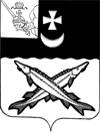 КОНТРОЛЬНО-СЧЕТНАЯ КОМИССИЯ БЕЛОЗЕРСКОГО МУНИЦИПАЛЬНОГО РАЙОНА  ЗАКЛЮЧЕНИЕфинансово-экономической экспертизы на проект постановления администрации Белозерского муниципального района «О внесении изменений в постановление администрации района от 04.10.2016  №507» 17 февраля  2017г.        Экспертиза проекта проведена на основании  пункта 7 статьи 12 Положения о контрольно-счетной комиссии Белозерского муниципального района, утвержденного решением Представительного Собрания Белозерского муниципального района от 27.02.2008 № 50 (с учетом изменений и дополнений). Предмет финансово-экономической экспертизы: проект постановления администрации Белозерского муниципального района «О внесении изменений в постановление администрации района от 04.10.2016  №507» В результате экспертизы установлено:Проект постановления предусматривает внесение изменений в постановление администрации Белозерского муниципального района от 04.10.2016  №507 об утверждении муниципальной программы «Предотвращение распространения сорного растения борщевик Сосновского на территории Белозерского муниципального района на 2017-2019 годы» и в программу, утвержденную указанным постановлением (далее - Программа).Проектом постановления предлагается внести изменения в паспорт Программы, уточнив объем бюджетных ассигнований на 2017 год в размере  52,0 тыс. руб., общий объем бюджетных ассигнований на реализацию Программы в размере 356,592 тыс. руб. Снижение объема финансирования по Программе составило 234,2 тыс. руб.         В паспорте Программы предусмотрено снижение целевых индикаторов и показателей Программы: площадь земельных участков, на которых планируется проведение мероприятий на 2017 год, снижена с 39,0 гектар до 10,7 гектар. Внесены изменения в отношении ожидаемых результатов реализации Программы: недопущение дельнейшего распространения борщевика планируется на площади 52,25   гектар, вместо 87,9 гектар.        Аналогичные изменения вносятся в раздел 5 «Ресурсное обеспечение муниципальной программы, обоснование объема финансовых ресурсов, необходимых для реализации муниципальной программы» и в раздел 6 «Целевые показатели (индикаторы) достижения целей и решения задач муниципальной программы, прогноз конечных результатов реализации программы».Приложения с 1 по 6  к Программе  предлагается изложить в новой редакции, уменьшив расходы 2017 года на 234,2 тыс. руб.          В целом объем финансирования  Программы составит 356,592 тыс. руб., в том числе:  2017 год – 52,0 тыс. руб.,  2018 год – 154,256 тыс. руб., 2019 год – 150,336 тыс. руб.          Проектом Программы не предусмотрено внесение изменений в объем финансирования Программы за счет средств областного бюджета на 2018-2019 годы. Согласно решению Представительного Собрания района от 05.12.2016 №112 «О районном бюджете на 2017 год и плановый период 2018 и 2019 годов» объем бюджетных ассигнований на 2018 год составит 166,6 тыс. руб., а на  2019 год – 176,5 тыс. руб. Не внесено изменение в объем финансирования Программы за счет средств районного бюджета на 2018-2019 годы в связи с изменением объема финансирования за счет средств областного бюджета на указанный период.   Выводы по состоянию вопроса, в отношении которого проводится экспертиза:Проект постановления администрации района о внесении изменений в постановление администрации Белозерского муниципального района от 04.10.2016  №507 об утверждении муниципальной программы «Предотвращение распространения сорного растения борщевик Сосновского на территории Белозерского муниципального района на 2017-2019 годы» не противоречит бюджетному законодательству и рекомендован к принятию с учетом замечаний контрольно-счетной комиссии района. Предложения:Проект постановления привести в соответствие с Порядком разработки, реализации и оценки эффективности муниципальных программ Белозерского муниципального района (далее - Порядок) и Методическими указаниями по разработке и  реализации муниципальных программ Белозерского района (далее – Методические указания), утвержденными постановлением администрации Белозерского муниципального района от 30.09.2015 №810:включить в паспорт Программы средства областного бюджета и  бюджетов муниципальных образований района согласно п.11 Методических указаний;утвердить План реализации  муниципальной  программы  в срок до 05.03.2017 согласно п.23 Порядка (не позднее трех месяцев со дня принятия решения о районном бюджете);объем бюджетных ассигнований Программы указывать в тысячах рублей с точностью до одного знака после запятой согласно п.11 Порядка. В целях соблюдения требований ст.179 Бюджетного кодекса объем средств областного и районного бюджетов на финансирование мероприятий Программы в 2018-2019 годах привести в соответствие с решением Представительного Собрания района от 05.12.2016 №112 «О районном бюджете на 2017 год и плановый период 2018 и 2019 годов».         Аудитор контрольно-счетной комиссии          Белозерского муниципального района:                               В.М.Викулова